個人海報成果內容    各位同學好，年度成果展將為同學製作精美海報以利充分展現各位的學習成果，讓長官及來賓快速掌握同學的優秀表現，請各位同學填寫以下必要內容。填寫完畢請以此份檔案回傳，並於檔案名稱填寫班級、姓名、職類，畢業生請在『班級』填最後畢業系所，範例 『四資管三_王小花_集體製作』。計畫期間內完成的項目回填：指導國手紀錄。(請說明指導時間與指導項目，指導過程或結束後您的心得，30字內簡易說明即可)。國內進修課程有哪些？(請說明課程全名，課程結束後的學習心得，30字內簡易說明即可，若無則免)。國內外競賽。(請說明競賽項目，並簡易說明競賽的過程或心得，盡可能提供相關成果照片或圖片，若無則免)。校外實習。(簡單敘述實習單位與實習期間)。在校技術課程。(在本校應科學程修習的技術課程，請填寫兩門課程，填寫範例『111-2專案管理-企劃提案簡報2學分』)。語言精進。(請說明計畫期間報考多益的歷次成績，填寫範例『112/03_655分、112/06_720分』)。技術精進提案。(計畫期間內所申請材料補助成果或競賽成果作品，請提供3~5張圖片並說明圖片內容)。其它。(競賽得獎或得獎照片，獎牌或獎狀等榮耀事蹟)。總心得與建議。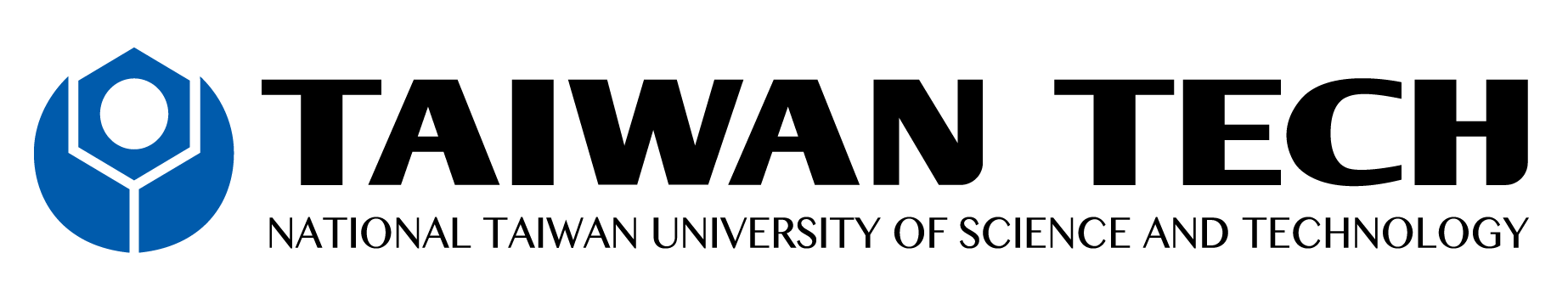 